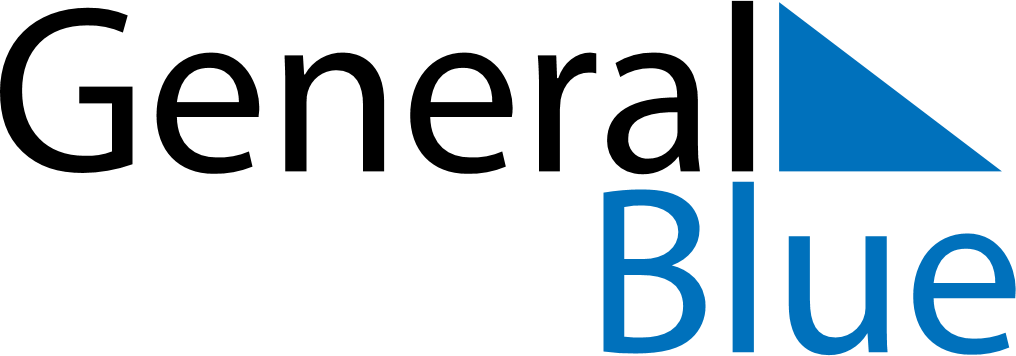 July 2019July 2019July 2019San MarinoSan MarinoMONTUEWEDTHUFRISATSUN12345678910111213141516171819202122232425262728Liberation from Fascism293031